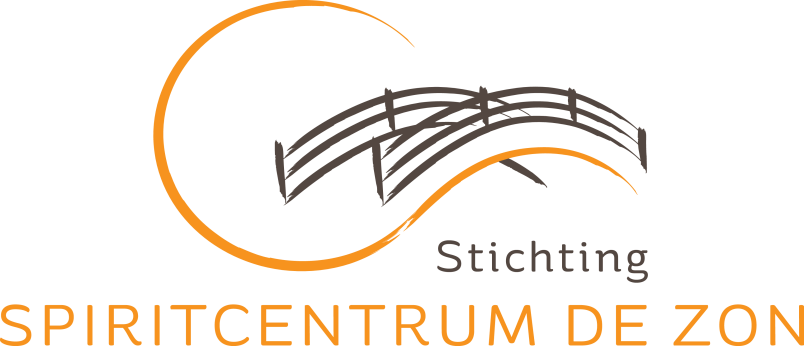 Inschrijfformulier spirituele beurs 
Dit formulier in zijn geheel invullen en als bijlage per e-mail terug sturen, of opsturen per post.
Ondergetekende wenst deel te nemen aan de spirituele beurs op:Zondag 23 april   2023van 11.00 – 17.00 uur / opbouw vanaf 10.00 uur
Lokatie: Gemeenschapshuis De Lanteern Dorpsstraat 119 4711 EG Sint Willebrord  Bedrijfsnaam: Naam:	 Adres:	 Postcode:		 			Telefoon:	         
Plaats:		 
E-mail:   		 
Website:		 Aktiviteit:		 
Ik heb stroom nodig: 	 JA / NEEWilt u een kwitantie:        JA / NEE        Ben geïnteresseerd voor het geven van een lezing:          JA / NEE  Kosten per consulttafel:     € 30,00		JA / NEEKosten per verkoopstand:  € 42,50       	JA / NEEOp een consulttafel is het niet toegestaan om artikelen te koop te stellen
Op een verkoopstand is het niet toegestaan om consulten te gevenConsultprijs: maximaal € 15.—per consult/behandeling.
Datum:      
Handtekening: 	 stichting Spiritcentrum De Zon
postadres: Jozef Israëlsstraat 64 - 3351 BJ PapendrechtTelefoon: 078 6156854 - gsm: 06 55751796
E-mail: dezon.2010@gmail.com 
Voor de algemene voorwaarden: zie website.www.dezon2010.nl